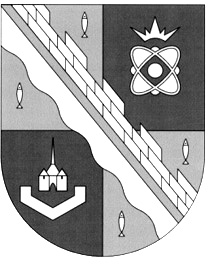 СОВЕТ ДЕПУТАТОВ МУНИЦИПАЛЬНОГО ОБРАЗОВАНИЯСОСНОВОБОРСКИЙ ГОРОДСКОЙ ОКРУГ ЛЕНИНГРАДСКОЙ ОБЛАСТИ(ТРЕТИЙ СОЗЫВ)Р Е Ш Е Н И Еот 19.11.2015 г.  № 169В связи с вступлением в силу Федерального закона от 30.09.2015 № 273-ФЗ  «Об особенностях составления и утверждения проектов бюджетов бюджетной системы Российской Федерации на 2016 год, о внесении изменений в отдельные законодательные акты Российской Федерации и признании утратившей силу статьи 3 Федерального закона «О приостановлении действия отдельных положений Бюджетного кодекса Российской Федерации» и рассмотрев предложение администрации Сосновоборского городского округа совет депутатов Сосновоборского городского округа, совет депутатов Сосновоборского городского округа Р Е Ш И Л:1.Приостановить до 01 января 2016 года:1.1.действие статьи 92.1 «Долгосрочное бюджетное планирование», подпункта 5   пункта 2 статьи 94 «Сведения, необходимые для составления проекта бюджета городского округа»  Положения о бюджетном процессе в Сосновоборском городском округе, утвержденного  решением совета депутатов Сосновоборского городского округа от 20.11.2007 № 143 «Об утверждении «Положения о бюджетном процессе в Сосновоборском городском округе» в новой редакции»;1.2.действие решения совета депутатов от 24.06.2015 № 97 «О формировании долгосрочного бюджетного прогноза Сосновоборского городского округа».2.Настоящее решение обнародовать на официальном сайте городской газеты «Маяк».3. Настоящее решение вступает в силу со дня официального обнародования.Глава Сосновоборского городского округа                                                              Д.В. Пуляевский«О приостановлении действия отдельных статей Положения о бюджетном процессе  в Сосновоборском городском округе, утвержденного  решением совета депутатов Сосновоборского городского округа от 20.11.2007. № 143»